Destiny Christian School 
Fastpitch Softball Schedule
2017
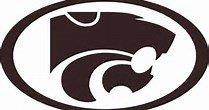 Day 		Date		  Opponent			Location		Time

Tuesday	Aug 8		Community Christian		Away			4:30 & 6:00

Thursday	Aug 10		Santa Fe South		Away			4:30

Saturday	Aug 12		Newcastle			Away			12:00 & 1:30

Monday	Aug 14		Crossings			Away			4:30 & 6:00

Thur-Sat	Aug 17-19	Tecumseh Tournament	Away			TBA

Thursday	Aug 24		Crooked Oak			Away			4:30 & 6:00

Friday		Aug 25		Newcastle			Home			4:30 & 6:00

Thursday	Aug 31		Dibble Festival			Away			TBA

Monday	Sept 4		Bridge Creek			Away			4:30

Thursday	Sept 7		Santa Fe South		Home			4:30

Monday	Sept 11	Bridge Creek			Home			4:30

Tuesday	Sept 12	Crooked Oak			Home			4:30 & 6:00